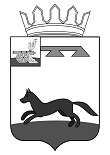 АДМИНИСТРАЦИЯМУНИЦИПАЛЬНОГО ОБРАЗОВАНИЯ«ХИСЛАВИЧСКИЙ  РАЙОН» СМОЛЕНСКОЙ ОБЛАСТИР А С П О Р Я Ж Е Н И Еот 31 октября  2019 г. № 764 -рОб   утверждении  Перечня муниципальных программ В соответствии с Бюджетным кодексом Российской Федерации, в целях совершенствования программно-целевого принципа организации бюджетного процесса утвердить прилагаемый Перечень муниципальных программ.Глава муниципального образования «Хиславичский район» Смоленской области                                                                                  А.В. ЗагребаевУТВЕРЖДЕНраспоряжением Администрации муниципального образования «Хиславичский район» Смоленской областиот  31.10.2019 г. № 764 -рПЕРЕЧЕНЬмуниципальных программ Визирование правового акта№ п/пНаименованиемуниципальной программыНаименование администратора муниципальной программы№ п/пНаименованиемуниципальной программыНаименование администратора муниципальной программы1231.Муниципальная программа «Развитие образования и молодежной политики в муниципальном образовании «Хиславичский район» Смоленской области» Отдел по образованию и молодежной политике Администрации муниципального образования «Хиславичский район» Смоленской области2.Муниципальная программа «Развитие культуры и туризма на территории муниципального образования «Хиславичский район» Смоленской области» Отдел культуры и спорта Администрации муниципального образования «Хиславичский район» Смоленской области3.Муниципальная программа «Развитие физической культуры и спорта в муниципальном образовании «Хиславичский район» Смоленской области» Отдел культуры и спорта Администрации муниципального образования «Хиславичский район» Смоленской области4.Муниципальная программа «Устойчивое развитие сельских территорий муниципального образования «Хиславичский район» Смоленской области» Администрация муниципального образования «Хиславичский район» Смоленской области5.Муниципальная программа «Обеспечение жильем молодых семей  муниципального образования «Хиславичский район» Смоленской области» Отдел по экономике и комплексному развитию Хиславичского района Смоленской области6.Муниципальная программа «Развитие дорожно-транспортного комплекса муниципального образования «Хиславичский район» Смоленской области» Администрация муниципального образования «Хиславичский район» Смоленской области7.Муниципальная программа «Модернизация объектов жилищно-коммунального хозяйства муниципального образования «Хиславичский район» Смоленской области» Администрация муниципального образования «Хиславичский район» Смоленской области8.Муниципальная программа «Создание благоприятного предпринимательского климата на территории муниципального образования «Хиславичский район» Смоленской области» Отдел по экономике и комплексному развитию Хиславичского района Смоленской области9.Муниципальная программа «Профилактика правонарушений и усиление борьбы с преступностью на территории муниципального образования «Хиславичский район» Смоленской области» Администрация муниципального образования «Хиславичский район» Смоленской области10.Муниципальная программа «Комплексные меры противодействия злоупотреблению наркотическими средствами и их незаконному обороту на территории муниципального образования «Хиславичский район» Смоленской области»Администрация муниципального образования «Хиславичский район» Смоленской области11.Муниципальная программа «Создание условий для эффективного управления  муниципальным образованием «Хиславичский район» Смоленской области» Администрация муниципального образования «Хиславичский район» Смоленской области12.Муниципальная программа «Управление муниципальными финансами в муниципальном образовании «Хиславичский район» Смоленской области» Финансовое управление администрации муниципального образования «Хиславичский район» Смоленской области13.Муниципальная программа «Разработка проектов генеральных планов и правил землепользования и застройки сельских поселений муниципального образования «Хиславичский район» Смоленской области»Администрация муниципального образования «Хиславичский район» Смоленской области14.Муниципальная программа «Противодействие терроризму и экстремизму на территории муниципального образования «Хиславичский район» Смоленской области» Администрация муниципального образования «Хиславичский район» Смоленской области15.Муниципальная   программа «Демографическое развитие на территории муниципального образования «Хиславичский район» Смоленской области» Администрация муниципального образования «Хиславичский район» Смоленской области16.Муниципальная программа «Энергосбережение и повышение энергетической эффективности на территории муниципального образования «Хиславичский район» Смоленской области» Администрация муниципального образования «Хиславичский район» Смоленской области17.Муниципальная программа «Обеспечение безопасности дорожного движения на территории муниципального образования «Хиславичский район» Смоленской области» Администрация муниципального образования «Хиславичский район» Смоленской области18.Муниципальная программа «Социальная поддержка замещающих семей и семей с детьми, находящихся в социально опасном положении, лиц из числа детей-сирот и детей, оставшихся без попечения родителей, проживающих на территории муниципального образования «Хиславичский район» Смоленской области» Отдел по образованию и молодежной политике Администрации муниципального образования «Хиславичский район» Смоленской области19.Муниципальная программа «Доступная среда на территории муниципального образования «Хиславичский район» Смоленской области» Администрация муниципального образования «Хиславичский район» Смоленской области20.Муниципальная программа «Развитие водохозяйственного комплекса на территории муниципального образования «Хиславичский район» Смоленской области»Администрация муниципального образования «Хиславичский район» Смоленской области21.Муниципальная программа «Развитие добровольчества (волонтерства) в муниципальном образовании «Хиславичский район» Смоленской области» на 2020-2024 годыОтдел по образованию и молодежной политике Администрации муниципального образования «Хиславичский район» Смоленской областиОтп.: 1 экз. – в делоИсп.: О.В. КуцабинаТел.: 2-14-59«_____» ____________2019 г.Отп.: 1 экз. – в делоИсп.: О.В. КуцабинаТел.: 2-14-59«_____» ____________2019 г.Визы:О.В. Куцабина_____________________________________________ «____» ________________ 2019 г.  «____» ________________ 2019 г. Визы:О.А. Максименкова_____________________________________________«____» ________________ 2019 г.«____» ________________ 2019 г.Визы:А.Н. Поваренкова_____________________________________________«____» ________________ 2019 г.«____» ________________ 2019 г.Визы:Н.И. Калистратова _______________ _______________ _______________«____» ________________ 2019 г.«____» ________________ 2019 г.Визы:Т.В. Ущеко_____________________________________________«____» ________________ 2019 г.«____» ________________ 2019 г.